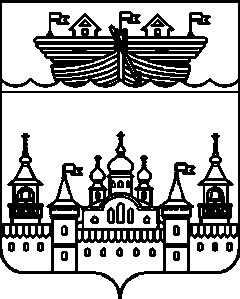 ЗЕМСКОЕ СОБРАНИЕ ВОСКРЕСЕНСКОГО МУНИЦИПАЛЬНОГО РАЙОНА НИЖЕГОРОДСКОЙ ОБЛАСТИР Е Ш Е Н И Е25 ноября 2016 года	 									             № 118О списании просроченной задолженности сельхозпредприятийВ соответствии с Федеральным законом от 06.10.2003 №131-ФЗ «Об общих принципах организации местного самоуправления в Российской Федерации, решением Земского собрания №18 от 18.02.2011 «Об утверждении Положения о порядке списания задолженности юридических лиц перед бюджетом Воскресенского муниципального района по средствам, выданным на возвратной основе, процентам за пользование ими, пеням и штрафам, которая в соответствии с законодательством Российской Федерации должна быть признана погашенной, на основании решения комиссии по урегулированию задолженности хозяйствующих субъектов перед бюджетом Воскресенского муниципального района от 02 ноября 2016 года,Земское собрание района решило:1. Списать просроченную задолженность перед бюджетом Воскресенского муниципального района по товарным кредитам:1.1 СПК «Раскаты» по кредитному договору № 23 от 22.06.1996 в сумме 47586 (Сорок семь тысяч пятьсот восемьдесят шесть рублей ); 1.2 СПК «Шадринский» по кредитному договору № 32 от 07.07.1996 в сумме 20120 (Двадцать тысяч сто двадцать рублей);1.3 СПК «Нахратовский» по кредитному договору № 16 от 12.06.1996 в сумме 183325,39 (Сто восемьдесят три тысячи триста двадцать пять рублей 39 копеек).2.Контроль за исполнением настоящего решения возложить на постоянную комиссию Земского собрания района по бюджетной, финансовой и налоговой политике, предпринимательству, торговле и бытовому обслуживанию (Е.А.Бородин), Управление финансов администрации района (Л.Л.Шумилов).Глава местного самоуправления				А.В.Безденежных